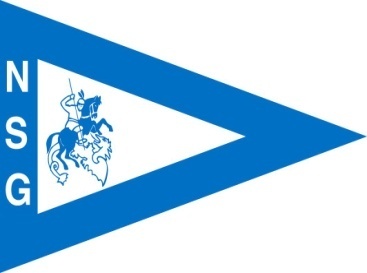 Modulo di iscrizione ai corsi di Scuola Vela promossi dalla ASD Nautica San GiorgioIscritta alla Federazione Italiana Vela cod. 963 XIII zona Friuli Venezia GiuliaIL sottoscritto (genitore)              COGNOME_____________________________   NOME_____________________________   NATO IL __________________ CITTA’________________________________________  PROV.____________CODICE FISCALE: _____________________________ INDIRIZZO____________________________________ N°: ________  CAP___________________ CITTA’ __________________________________________________PROV.________________ NAZ._____________________ TEL._________________CELLULARE PADRE___________________________CELLULARE MADRE___________________________EMAIL___________________________________________________NOTE ________________________________________________________________________________________________Condividendo gli scopi ed il regolamento della Scuola Vela promossa dalla ASD Nautica San Giorgio  CHIEDEPer il proprio figlio	COGNOME______________________________  NOME_______________________________ NATO IL __________________ CITTA’________________________________________  PROV.____________CODICE FISCALE: _____________________________L’iscrizione ai corsi di Scuola Vela promossi dalla ASD Nautica San Giorgio per l’anno 2019.Barrare la casella󠄀   Settimana dal 17 giugno al 21 giugno󠄀   Settimana dal 24 giugno al 28 giugno TENDA VELA󠄀   Settimana dal 01 luglio al 05 luglio󠄀   󠄀Settimana dal 08 luglio al 12 luglioDichiara:- di conoscere ed accettare quanto stabilito dal regolamento dell’Associazione;- si impegna a versare la quota di iscrizione relativa alla durata del corso scelta; - che il proprio figlio è in possesso dell’idoneità psicofisica ed esente da malattie controindicate alla pratica sportiva inerente la Scuola Vela.Data _____________________    			Per il minore, firma di chi esercita la patria potestà: __________________________________________ QUOTA DI ISCRIZIONE AI CORSI DI SCUOLA VELAIl pagamento della quota di iscrizione ai corsi di Scuola Vela devono avvenire a mezzo Bonifico Bancario intestato a:ASD NAUTICA SAN GIORGIO Loc. Planais San Giorgio di Nogaro UD - Banca Credit Agricole Filiale di San Giorgio di Nogaro.IBAN IT75Y0533664200000030069818Entro il 10 giugno 2019 specificando la causale (ISCRIZIONE Scuola Vela Cognome Nome Allievo periodo del corso) La quota di iscrizione non è rimborsabile. - Nel caso in cui l’iscritto abbia già iniziato la frequenza settimanale e fosse costretto ad interromperla, i giorni di cui non ha usufruito non potranno essere recuperati in altra data. RESPONSABILITA’ ASD NAUTICA SAN GIORGIO  1. L’ ASD NAUTICA SAN GIORGIO non è in alcun modo responsabile dal punto di vista penale e civile degli eventuali danni causati dalla pratica dell’attività sportiva. 2. La firma posta sul modulo di iscrizione autorizza al trattamento interno dei dati anagrafici forniti.LIBERATORIA  IN RELAZIONE A GITE ED USCITE Il/La sottoscritto/a in qualità di genitore (o chi ne fa le veci) del succitato minore lo/a autorizzo a partecipare a tutte le iniziative e uscite programmate dalla Scuola Vela. SOMMINISTRAZIONE DI ALIMENTI E BEVANDEPer la somministrazione di pranzo e cena (tenda vela) la nostra Associazione si avvarrà della fornitura della CAMST soc. coop. a. r. l. di Udine secondo i protocolli previsti dalla Regione Friuli Venezia Giulia.Invitiamo i genitori a segnalarci eventuali intolleranze alimentari e/o qualsiasi prescrizione per i propri figli.________________________________________________________________________________________________________________________________________________________________________________________________DICHIARAZIONE SULLO STATO DI SALUTE Il/La sottoscritto/a _______________________________________ in qualità di genitore (o chi ne fa le veci) del minore ____________________________ DICHIARA che presenta patologie, allergie e/o fa uso di medicinali. ecc.   SI                    NO      Se SI indicare con chiarezza quali patologie, allergie (alimentari, dermatologiche, respiratorie), infortuni sono presenti, eventuali medicine in uso o altre notizie di carattere medico sanitarie. ________________________________________________________________________________________________ ________________________________________________________________________________________________ ________________________________________________________________________________________________ Data _________________________            		Per il minore, firma di chi esercita la patria potestà:                                                                                                                                      __________________________________________ INFORMATIVA A norma dell'articolo 13 del Regolamento 679/2016 in materia di protezione dei dati personali e del D.lgs. n.196/2003 “Codice in materia di protezione dei dati personali”, è nostra cura fornirle alcune informazioni relative al trattamento dei Suoi dati personali nel contesto dei Servizi e dell’Attività svolte dall’Associazione Sportiva Dilettantistica Nautica San Giorgio.Tali dati verranno trattati per finalità istituzionali, quindi strettamente connesse e strumentali all’attività dell’Associazione ASD NAUTICA SAN GIORGIO nonché tramite comunicazione alla Federazione Italiana Vela per procedere al tesseramento dell’allievo. Il trattamento dei dati sarà svolto in forma automatizzata e manuale, ad opera di soggetti di ciò appositamente incaricati; a tal fine gli strumenti utilizzati e le modalità del trattamento saranno idonei a garantire la sicurezza e la riservatezza dei dati. La informiamo che la durata dei trattamenti sarà limitata al tempo necessario a dare esecuzione e gestire il suo rapporto con l’Associazione, salvo l’archiviazione di dati, informazioni, file prevista da norme di legge. La informiamo infine dell'esistenza di alcuni diritti sui Suoi dati personali e sul relativo trattamento che Lei potrà chiedere al Titolare rivolgendosi agli uffici amministrativi: Diritto di revoca del consenso (art. 13 comma II lett. A e art. 9 comma II lett. A) Diritto di accesso ai dati (art. 15) Diritto di rettifica (art. 16) Diritto all’oblio (art. 17) Diritto alla limitazione del trattamento (art. 18) Diritto alla portabilità (art. 20) Diritto di rivolgersi all’autorità Garante per la protezione dei dati personali (art. 77).L’esercizio dei diritti succitati è subordinato ai limiti, alle regole e procedure previste dal Regolamento Europeo 679/16 che l’Interessato deve conoscere e porre in essere. Concordemente a quanto previsto dall’articolo 12 comma 3, inoltre, il Titolare fornirà le informazioni relative all'azione intrapresa senza ingiustificato ritardo e, comunque, al più tardi entro 30 giorni dal ricevimento della richiesta stessa. Tale termine potrà essere prorogato di 60 giorni, se necessario, tenuto conto della complessità e del numero delle richieste. Il Titolare del trattamento informa l’Interessato di tale proroga, e dei motivi del ritardo, entro 30 giorni dal ricevimento della richiesta.Comunichiamo che Titolare del trattamento è ASD NAUTICA SAN GIORGIO, con sede in Loc. Planais San Giorgio di Nogaro UD, responsabile del trattamento è Berardo Raffaele in qualità di Presidente della  ASD NAUTICA SAN GIORGIO.Presa visione dell’informativa presto il consenso al trattamento dei miei dati personali e di mio figlio (nello specifico indirizzo postale, numero/i telefonico/i ed indirizzo e-mail da me forniti con il presente modulo) per i seguenti fini:  - ricevimento di comunicazioni cartacee o elettroniche (newsletter/email) con informazioni in merito all’attività dell’Associazione connessa allo svolgimento della Scuola VelaPresto il consenso:               SI                        NO   Ricevuta informativa sull’utilizzazione dei dati personali, ai sensi dell’art. 13 del D.Lgs. n° 196 del 30 giugno 2003, recante il nuovo “Codice in materia di protezione dei dati personali, consento al loro trattamento nella misura necessaria per il perseguimento degli scopi dell’Associazione e di accettare che l’immagine fotografata o video ripresa durante le attività del proprio figlio, possa essere utilizzata dalla ASD NAUTICA SAN GIORGIO, per promozioni e scopi previsti dallo Statuto e dal Regolamento.  Presto il consenso:               SI                        NO   DICHIARAZIONE DI CONSENTO Il sottoscritto ___________________________________, nato a ____________________ il____________________ residente in _______________________, Via ___________________________, dichiara di: 1) aver letto la presente informativa in merito al trattamento dei propri dati personali;  2) autorizzare il trattamento dei dati personali nella modalità indicata dalla presente informativa e in base al DLgs 196/2003 e successive modifiche.Data _________________________            		Per il minore, firma di chi esercita la patria potestà:                                                                                                                                      __________________________________________ 